	Tarih: …….. / …….. / …………….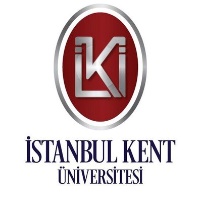 STAJ KONTENJAN TAHSİS FORMUProgram(Staj Alanı)Talep Edilen       KontenjanTahsis Edilen     KontenjanStajyer Kabul Eden İşyerinin Yetkili Kişisi ve İletişim BilgileriStajaBaşlama/BitişTarihleri